NIÑO ANGELO VERDOTE	OBJECTIVESI want a highly rewarding career where I can use my skills and knowledge to help the company and my coworkers be successfulSUMMARY OF QUALIFICATIONSAble to work efficiently and accurately in a fast paced environment.Sensitive, caring and professional attitude toward staff, patients and their families.Hard worker, quick learner and ability to assume responsibility.Self motivated; able to learn on own initiative. Ability to elicit confidence and build rapportAdvance computer knowledgeGoal oriented employee with excellent communication skillsWORK EXPERIENCEJune 07, 2012 – August 15, 2016 					 Company NursePilipino Star Ngayon Inc									   Manila, PhilippinesMonitor and record patient's conditionAssigned to provide care to Company employees and guest.Performed first aid treatment and follow up carePerformed office work, excellent internal and external costumer services and inventory of supplies needed for the company's medical clinicMaintained a quality, clean and safe company's medical clinicAdministered prescribed medications and treatmentsPrepared equipment and aided physician during treatment and examination of patientAssist all injured employees to the nearest hospitalAnswer incoming calls and take messagesReceive, handle and direct visitors to respective departmentsHIGHEST QUALIFICATION ATTAINEDBachelor of Science in Nursing St. Jude College Manila Philippines April 10, 2011Certification AttainedLicensed Registered NurseLicense Number: 0742087Professional Regulation Commission of the Philippines, December 2011Seminars AttendedIntravenous Therapy Training ProgramLicense Number: 15-007163March 24 – 26, 2015Personal InformationAge			26 years oldGender			MaleCivil Status		SingleDate of Birth		December 08, 1989Nationality		FilipinoHeight			173 cmWeight			65 kgLanguages		English, FilipinoJob Seeker First Name / CV No: 1828950Click to send CV No & get contact details of candidate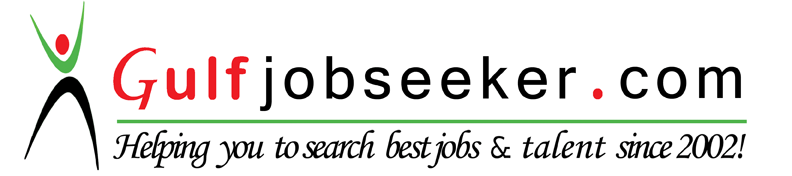 